Калужская  областьСЕЛЬСКОЕ ПОСЕЛЕНИЕ «ПОСЕЛОК ДЕТЧИНО»ПОСЕЛКОВОЕ  СОБРАНИЕРЕШЕНИЕОт "07 "  апреля  2020 г.                                                                                       № 19В соответствии с частью 4 статьи 15 Федерального закона №131-ФЗ от 06.10.2003 года "Об общих принципах организации местного самоуправления в Российской Федерации", на основании Решения Малоярославецкого Районного Собрания депутатов муниципального района «Малоярославецкий район» от 12.03.2020 г. № 20 «О внесении изменений в решение Малоярославецкого района «Малоярославецкий район от 20.11.2019 №109 «О передаче сельским поселениям, входящим в состав муниципального района «Малоярославецкий район», осуществление части полномочий по решению вопросов местного значения муниципального района «Малоярославецкий район»», руководствуясь Уставом муниципального образования сельского поселения «Поселок Детчино» поселковое Собрание сельского поселения «Поселок Детчино»РЕШИЛО:Внести изменения в решение  поселкового Собрания СП «Поселок Детчино» от 27.11.2019 г. №69  «О принятии части полномочий по решению вопросов местного значения  муниципального района «Малоярославецкий район»»(в редакции №80 от 13.12.2019г), изложив пункт 4 Приложения в новой редакции:«4) участие в организации деятельности по накоплению(в том числе раздельному накоплению) и сбору твердых коммунальных отходов.	Размер предоставляемых межбюджетных трансфертов – 30 000, 00 рублей.»Настоящее решение вступает в силу с момента его принятия и распространяется на правоотношения, возникшие с 01.01.2020 года, а так же подлежит официальному опубликованию.Глава сельского поселения                       "Поселок Детчино"                                                                                          А.М.ВоробьевО внесении изменений в решение поселкового Собрания СП «Поселок Детчино»   от 27.11.2019 г.  №  69 «О   принятии   части полномочий по решению вопросов местного значения  муниципального района «Малоярославецкий район»»(в ред. №80 от 13.12.2019г)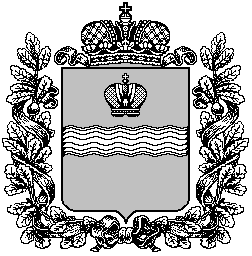 